             DIRECŢIA POLIŢIA LOCALĂ CĂLĂRAŞI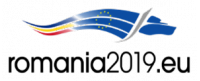 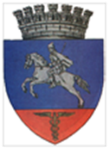              Nr. 1291 din 24.06.2019                                                                                                                      Aprob                                                                                                             Director Executiv                                                                                                        Ing.                                                                                                                Anghel DanielRAPORT DE ACTIVITATECătre PRIMĂRIA MUNICIPIULUI CĂLĂRAŞIÎn atenţia Domnului Primar DRĂGULIN  ȘTEFAN  DANIELVă informăm că în perioada 17 – 23 Iunie 2019 , politistii locali şi-au desfăşurat activitatea, conform planificării lunare, având la bază atribuţiile prevăzute în Legea nr. 155/2010, H.G.nr. 1332/2010, Planul de Ordine şi Siguranţă Publică al municipiului pe anul 2018, respectiv Regulamentul de Organizare şi Funcţionare, Regulamentul de Ordine Interioară, precum şi în concordanţă cu evoluţia situaţiei operative din zonele şi locurile date în responsabilitate. S-a avut în vedere, în principal, acoperirea cu elemente de dispozitiv, a tuturor zonelor şi itinerariilor de patrulare unde, conform statisticilor şi a informaţiilor primite de la celelalte structuri de ordine publică sau de la cetăţenii municipiului, acolo unde frecvent se tulbură ordinea şi liniştea publică, se săvârşesc acte sau fapte antisociale. În perioada 17 – 23 Iunie 2019 Poliția Locală Călărași: a continuat desfășurarea de acțiuni în sistem integrat în colaborare cu reprezentanții I.P.J. Călărași, pentru asigurarea climatului de ordine și liniște publică pe raza municipiului . a acționat pe raza orașului pentru menținerea curățeniei mai ales în zona platformelor de gunoi, depistarea persoanelor care aruncă gunoi în alte locuri și a celor care caută prin deșeurile menajere din aceste locații, colaborând cu angajații REBU pentru ridicarea deșeurilor reciclabile. a acționat în colaborare cu reprezentanții S.P.G.C.S. Călărași pe linia aplicării prevederilor HCL 166/2017 .    a acționat pe raza orașului pentru fluidizarea traficului rutier și pietonal cu ocazia lucrărilor de toaletare a copacilor cât și reamenajarea unor străzi din municipiu, activități efectuate de Primăria Călărași prin serviciile specializate .a desfășurat și va continua desfășurarea unei campanii de informare a cetățenilor privind oprirea, staționarea și parcările neregulamentare ;a efectuat controale în trafic pe linia respectării reglementărilor legale privind circulația autovehiculelor de tonaj mare pe raza municipiului ;În perioada 17 – 23 Iunie 2019 polițiștii locali au legitimat un număr de 264 persoane, au intervenit la 30 sesizări primite prin Dispeceratul instituției, au constatat 151 fapte antisociale și au aplicat un număr de 92 sancțiuni contravenționale (în valoare de 18430 lei) și 59 avertismente verbale, după cum urmează:OUG nr.195/2002 – privind circulația pe drumurile publice – 36 fapte constatate:Pentru nerespectarea semnificației indicatorului rutier “Oprirea Interzisă” – 28 procese-verbale de constatare a contravenției, 8 cu avertisment scris și 20 cu amendă contravențională în valoare de 5800 lei plus 56 puncte penalizare ;Pentru nerespectarea semnificației indicatorului rutier “ Acces Interzis” – 7 procese-verbale de constatare a contravenției, 3 cu avertisment scris și 4 cu amendă contravențională în valoare de 1160 lei plus 14 puncte penalizare ;Pentru traversarea neregulamentară a drumului public, 1 proces-verbal de constatare a contravenției cu avertisment scris . H.C.L. nr.219/2008 – Regulamentul de gospodărire comunală al Municipiului Călărași – 18 fapte constatate:Pentru persoane ce colectau deșeuri menajere din pubelele special amplasate pe domeniul public, 1 proces-verbal de constatare a contravenției cu avertisment scris ;Pentru aruncarea de deșeuri în alte locuri decât cele special amenajate și amplasate , 10 procese-verbale de constatare a contravenției, 1 cu avertisment scris și 9 cu amendă contravențională în valoare de 600 lei ;Pentru parcarea unui autoturism pe spațiul verde aparținând domeniului public 2 procese-verbale de constatare a contravenției cu avertisment scris ;Pentru circularea cu bicicleta pe aleile parcului prin aceasta punându-se în pericol celelalte persoane aflate în parc, 5 procese-verbale de constatare a contravenției, 1 cu avertisment scris și 4 cu amendă contravențională în valoare de 800 lei.Legea nr.61/1991 – r - sancționarea faptelor de încălcare a unor norme de conviețuire socială, a ordinii și liniștii publice – 27 fapte constatate :Pentru tulburarea liniștii publice, 3 procese-verbale de constatare a contravenției, 1 cu avertisment scris și 2 cu amendă contravențională în valoare 500 lei ;Pentru consum de băuturi alcoolice în loc public, 19 procese-verbale de constatare a contravenției, 1 cu avertisment scris și 18 cu amendă contravențională în valoare de 1600 lei ;Pentru organizarea unei petreceri cu caracter privat prin aceasta tulburându-se liniștea publică 3 procese-verbale de constatare a contravenției cu amendă contravențională în valoare de 3000 lei ;Pentru refuz de legitimare 1 proces-verbal de constatare a contravenției cu amendă contravențională în valoare de 200 lei ;Pentru efectuarea de acte de cerșetorie 1 proces-verbal de constatare a contravenției cu amendă contravențională în valoare de 100 lei ;O.G. 97/2005 – Privind actele de stare civilă – 6 fapte constatate :Pentru nesolicitarea eliberării unui nou act de identitate la expirarea celui vechi  6 procese-verbale de constatare a contravenției cu amendă contravențională în valoare de 220 lei .Legea 448/2006 – Privind protecţia şi promovarea drepturilor persoanelor cuhandicap – 4 fapte constatate :Pentru parcarea unui autovehicul pe locul de parcare deținut legal de către o  persoană cu handicap, 4 procese-verbale de contravenție, 1 cu avertisment scris și 3 cu amendă contravențională în valoare de 3000 lei .HCL 32/2017 – privind Regulamentul de ocupare a domeniului public – 1 faptă constatată :Pentru ocuparea domeniului public fără a deține “Acord de ocupare” emis de Primăria Călărași, 1 proces-verbal de contravenție cu amendă contravențională în valoare de 500 lei ;Aspectele ce țin de situația operativă și de activitățile efectuate de Poliția Locală Călărași se regăsesc în Anexa 1 la prezentul Raport.Director Executiv AdjunctGabriel Vrînceanu